SMLOUVA O VYTVOŘENÍ UMĚLECKÉHO VÝKONUNíže uvedeného dne, měsíce a roku uzavřeliNázev Město BruntálAdresa: xxxxxxxxxxxxxxxxxxxxxxxxxxx lČ: 00295892 DIČ: CZ00295892Zastoupené: xxxxxxxxxxxxxxxxxxx, místostarostou kontaktní osoba na místě vč. mobilního telefonu: xxxxxxxxxxxxxxxxxxx, xxxxxxxxxxx (dále jen „Pořadatel") na straně jedné axxxxxxxxxxxxxxxxx trvale bytem: xxxxxxxxxxxxxxxxxxxxxxxxxxxxxxxxxxxDIČ: CZ7659270575 zastoupená xxxxxxxxxxxxxxxxxx doručovací adresa: Studio DVA, xxxxxxxxxxxxxxxxxxxxxxxxx (dále jen „Umělec") na straně druhé 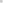 tuto Smlouvu o vytvoření uměleckého výkonu:I.Předmět smlouvyPředmětem této smlouvy je definování práv a povinností smluvních stran při realizaci uměleckého výkonu Umělce (dále jen „vystoupení" nebo „výkon”) na níže specifikované akci za níže stanovených podmínek (dále jen ”Akce”), organizačně zajišťované 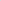 Pořadatelem.II.Vytvoření výkonu1. Umělec se zavazuje, že pro Pořadatele vytvoří osobně umělecký výkon spočívající ve zpěvu, kterým provede hudební dílo s textem za doprovodu hudebního základu v rozsahu 40 min.III.Práva a povinnosti PořadatelePořadatel se zavazuje řádně zajistit organizaci Akce, zejména zajistit potřebná povolení k jejímu pořádání a dostatečnou pořadatelskou službu. Dále Pořadatel odpovídá za bezpečnost umělce a publika a za zajištění podmínek pro provedení uměleckého výkonu, např. odstranění rušivých podnětů, které by znemožnily realizaci uměleckého výkonu (nadměrný hluk a jiné zvuky, které znemožní ladění při zpěvu, výkřiky, či jiné projevy osob pod vlivem alkoholu, nebo drog atd..) , a za odpovídající hygienické vybavení prostor konání Akce. Pořadatel odpovídá za všechny jím zaviněné škody a následky, které by vznikly v důsledku nedodržení předpisů o bezpečnosti a ochraně zdraví při nedodržení technických norem a ostatních obecně závazných předpisů.Pořadatel se dále zejména zavazuje zajistit a dodržet níže uvedené Technické podmínky vystoupení Umělce, především kvalitní ozvučení a osvětlení tohoto vystoupení, a níže uvedené Vybavení šatny a zázemí. Technické zabezpečení Akce a Vybavení šatny a zázemí zajišťuje Pořadatel na vlastní náklady.Technické podmínky vystoupení Umělce: profesionální osvětlovací a zvuková aparatura odpovídající charakteru Akce s obsluhou (výslovně: kompletní PA systém, odposlechy, 1x bezdrátový mikrofon, PC s USB vstupem (hudební základy na USB Flash disku); dále prosíme, aby se na podiu/jevišti nevyskytovaly živé kvetoucí květiny a nebyl používán umělý dýmVybavení šatny a zázemí: uzamykatelná šatna pro min. 2 osoby, 2x neperlivá voda, ovoce a drobné občerstvení, nekuřácká místnost, stolek se zrcadlem, apod.Pořadatel se dále zavazuje respektovat pokyny Umělce nebo jím pověřené osoby, pokud se týkají vytvoření výkonu a písemně a včas (tj. nejpozději týden před sjednaným vystoupením) poskytnout Umělci bodový scénář Akce.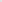 Pořadatel se zavazuje provést příslušná hlášení pro organizaci OSA a uhradit autorské poplatky dle příslušných platných právních předpisů. Umělec je povinen pro tyto účely poskytnout Pořadateli repertoárový list, a to nejpozději po skončení vystoupení.Pořadatel má právo k propagaci Akce použít jméno Umělce, a to na materiálech, které mají přímý vztah ke konané akci, která je předmětem této smlouvy.Pořadatel má právo k propagaci Akce, která je předmětem této smlouvy, použít fotografii Umělce, Umělec však použití konkrétní fotografie musí osobně schválit. V případě, že fotografii Umělec neschválí, je Umělec povinen poskytnout Pořadateli fotografii vlastní.Pořadatel je povinen včas a v plné výši uhradit sjednanou odměnu uvedenou ve čl.V. této smlouvy. Nedojde-li po podpisu této smlouvy z rozhodnutí Pořadatele k zahájení nebo dokončení sjednaného vystoupení, anebo dojde-li k přeobsazení nebo vynechání vystoupení Umělce, přísluší Umělci odměna ve výši stanovené touto smlouvou.IV.Práva a povinnosti UmělceUmělec je povinen dostavit se na místo konání Akce nejpozději 30 minut před začátkem vystoupení dle čl. 1 této smlouvy.Umělec není povinen vystoupit, jestliže Pořadatel nezajistí podmínky uvedené v čl. III. odst. 1) a 2) této smlouvy. Povinnost Pořadatele zaplatit umělci Odměnu za umělecký výkon dle čl. V. této smlouvy ani její výše není v případech uvedených v tomto odstavci dotčena.Umělec je povinen dostavit se k provedení výkonu dokonale připravený a v takové kondici, aby mohl podat výkon odpovídající své umělecké pověsti a kvalitě.Umělec souhlasí, že během Akce budou pořizovány fotografie pro publicitu Akce, Pořizování nahrávek z uměleckého vystoupení, pokud není výslovně dohodnuto jinak, dovoleno není.V.Odměna za umělecký výkon a platební podmínkyPořadatel se zavazuje za vytvoření uměleckého výkonu uhradit Umělci smluvní odměnu ve výši 70.000,-KČ (slovy: sedmdesát tisíc korun českých) + platná sazba DPH.Pořadatel se zavazuje uhradit Umělci cestovní náhrady ve výši 10.000,- Kč + platná sazba DPH.Odměna dle odst. 1) a 2) tohoto článku je splatná bezhotovostně - převodem na účet Umělce na základě zálohové faktury se splatností max. 1 týden před akcí. Bankovní spojení: ČS a.s., Praha 1, č.ú.: xxxxxxxxxxxxxx.Na všechny platby prováděné podle této smlouvy Umělec vystaví a předá Pořadateli řádné daňové doklady opatřené veškerými zákonem požadovanými náležitostmi.Za splnění daňových povinností z uvedené odměny zodpovídá Umělec.Vl.Předčasné ukončení smlouvyBude-li vystoupení dle smlouvy znemožněno v důsledku nepředvídatelných a neodstranitelných událostí ležících mimo smluvní strany, mají obě smluvní strany právo od smlouvy odstoupit bez nároku na náhradu škody. Odstupující smluvní strana je povinna shora uvedené skutečnosti řádně doložit. Obě smluvní strany se zavazují k vzájemné informační povinnosti, a to bez zbytečného odkladu.Umělec má právo odstoupit od smlouvy ve zvláště odůvodněných případech týkajících se Umělce (nemoc, úraz, úmrtí v rodině apod.). V těchto případech nevzniká žádné smluvní straně nárok na úhradu vzniklých nákladů. Důvod odstoupení musí být však Umělcem neprodleně sdělen Pořadateli a řádně doložen.Jestliže Umělec vlastní vinou poruší závazky vyplývající z této smlouvy, má Pořadatel právo od této smlouvy odstoupit.Tuto smlouvu je dále možné ukončit vzájemnou dohodou smluvních stran.VII.Závěrečná ustanoveníSmluvní strany se zavazují, že o všech důvěrných a utajovaných informacích a skutečnostech, o kterých se dozví v průběhu vzájemné spolupráce, budou zachovávat mlčenlivost. Za důvěrné a utajované informace ve smyslu tohoto článku se považují veškeré informace, které jsou jako takové označeny anebo jsou takového charakteru, že mohou v případě zveřejnění přivodit kterékoliv smluvní straně újmu, bez ohledu na to, zda mají povahu osobních, obchodních či jiných informací.Neplatnost některého ustanovení této smlouvy nemá za následek neplatnost celé smlouvy, pokud se nejedná o skutečnost, se kterou zákon spojuje takové účinky.Všechny právní vztahy touto smlouvou založené a v ní výslovně neupravené se řídí zejména ustanoveními autorského zákona (z. č. 121/2000 Sb., v platném znění) a občanského zákoníku (z.č. 89/2012 Sb., v platném znění) a právním řádem platným na území České republiky. Při řešení sporů z této smlouvy vzniklých budou smluvní strany usilovat především o jejich smírné vyřešení; nepodaří-li se smíru dosáhnout, je kterákoli smluvní strana oprávněna předložit spor soudu k rozhodnutí. Pro rozhodnutí všech sporů vyplývajících z této smlouvy nebo s touto smlouvou souvisejících si smluvní strany dohodly příslušnost soudů České republiky.Tato smlouva nabývá platnosti a účinnosti dnem jejího podpisu oběma smluvními stranami; v případě rozdílného data podpisu nabývá platnosti a účinnosti dnem pozdějšího podpisu.Vztah vzniklý na základě této smlouvy končí dnem, kdy je oběma smluvními stranami splněn předmět smlouvy a závazky stran vyplývající z této smlouvy jsou vzájemně vyrovnány.Tato smlouva může být měněna nebo doplňována pouze písemnými číslovanými dodatky podepsanými oběma smluvními stranami.Smlouva je vyhotovena ve dvou exemplářích s platností originálu a každá ze smluvních stran obdrží po jednom výtisku.Strany prohlašují, že tato smlouva byla sepsána podle jejich pravé a svobodné vůle, nikoliv za nápadně nevýhodných podmínek pro některou z nich, a jako takovou ji prosty omylu nížepodepisují:xxxxxxxxxxxxxxxxx			¨		pořadatelzastoupená xxxxxxxxxxxxxxxxxxUmělecNázev AkceMěstský plesMísto konání AkceSpolečenský dům Bruntál, Ruská 14Datum konání Akce9.3.2024Začátek vystoupení Umělce21,30 h.Rozsah vystoupení Umělce40 min bez přestávkyForma vystoupení Umělcehalfplayback / s hudebním základemV Praze, dneV Bruntále, dne